IMPROVING STUDENTS’ SPEAKING ABILITY THROUGHVISUAL AUDITORY KINESTHETIC (VAK) LEARNING MODEL(A Classroom Action Research at the Second Grade of MA Islamiyah Kresek-Tangerang-Banten)A PAPERSubmitted to the Department of English EducationThe Faculty of Education and Teacher Training As a Partial Fulfillment of the Requirement for the Sarjana Degree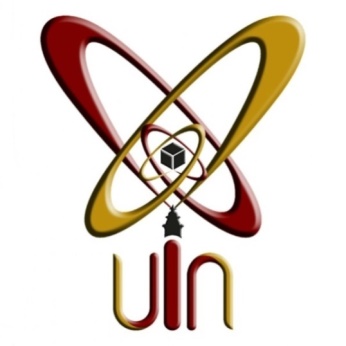 By:NURHAYATUNISASRN: 142301690FACULTY OF EDUCATION AND TEACHER TRAININGTHE STATE ISLAMIC UNIVERSITYSULTAN MAULANA HASANUDDIN BANTEN2018 A.D/1440 A.H